Kiwanis translates to “We Build” and our motto is                                             “Serving the Children of the World”GOSHEN COUNTY KIWANISHELPING SERVE THE CLOVERLEAF’S GROWTH 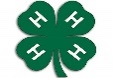 With our Head, Heart, Hands and Health Goshen County Kiwanis is excited to offer our communities actively enrolled 4H members a chance to expand their project(s). This program’s award is available to ANY Goshen County actively enrolled 4H member. 1ST and 2nd place awarded to three age divisions: JUNIOR (age 8-10)INTERMEDIATE (age 11-13)SENIOR (age 14-18)1st Place receiving $500.002nd Place receiving $250.00It is to be used to support ANY 2019 4H project(s) or educational advances related to the project(s). All applications must be hand written and legible.  Applications must also be signed by the 4H member/ applicant and a parent/ legal guardian.  All completed forms are due no later than 5:00 pm Monday, April 15th, 2019Please drop off to Cassie, Quinn or Liz at Pinnacle Bank, 2000 Main St, Torrington or email to Cassandra.cross@pinnbank.com or Quinn.Hunter@pinnbank.com Please direct any questions to Cassie or Quinn at the above emails or by phone at 307-532-2181.Five finalists will be chosen from each division from the returned applications to complete an oral interview on Saturday, April 27th, 2019.  Finalist will be notified by phone and a time for the interview will be set up then.  If scheduling conflictions occur, we can plan arrangements.  Winners will be announced May 6th, 2019 with funds disbursing shortly after (within that same week). Each individual awarded will be asked to attend the monthly Kiwanis meeting Wednesday, September 4th, 2019 to give a short presentation of how they used the awarded money to help their project(s) and how their final project(s) did at county fair/ state fair if on exhibit.  Photos are highly encouraged.  Kiwanis of Goshen County is looking forward to helping strengthen an already huge part of Goshen County and getting to know the young adults who make the 4H program so successful.